Dragi učenci, učenke!Medtem ko se bodo učenci od 1. do 3. razreda in čez ene teden še učenci 9. razredov vrnili nazaj v šolske klopi, bo za nas še vedno potekal pouk na daljavo. Zmogli bomo ta »korona maraton«, kajne? Saj smo pridno trenirali že osem tednov Vse, kar je načrtovano za 9. teden zmoreš narediti sam/a. Zaupam tvojim sposobnostim in verjamem, da si znaš teden dobro organizirati. Kar pomeni, da je v petek popoldne tedensko šolsko delo končano. Spet te moram spomniti, da šolskih obveznosti ne prelagaj na starše. Če naletiš na težave, sporoči, da lahko takoj pomagam.  V tem tednu se boš učil/a s pomočjo posnetkov razlag dveh novih vsebin. Pri SLJ boš spoznaval/a, kaj so samostalniki. Pri MAT pa se boš naučil/a računati obseg likov, predvsem obsege pravokotnikov in kvadratov. Fotografije rešenih nalog, ki jih prej preveriš, do določenih rokov pošlji v spletno učilnico ali na moj e-naslov.Pri DRU ponovi in utrdi znanje o starem in srednjem veku. V spletni učilnici te čaka kviz, ki ga ne pozabi rešiti.O toplotnih prevodnikih in izolatorjih boš ponovil/a pri NIT. Naredi poskus, za katerega imaš navodila v načrtu dela za ta teden.Prosim še, da pozorno prebereš navodila za ocenjevanje GUM, ki jih najdeš v načrtu za GUM (9. teden) na šolski spletni strani.Spoštovani starši!»Včasih ni slabo, če svoje delo odložimo za nekaj časa.« (Mali princ)Draga Jeretina Anžin, razredničarka 5. b  SLOVENŠČINA od 18. 5. do 22. 5. 2020VSEBINA: KAJ POIMENUJEMO S SAMOSTALNIKI?Oglej si predstavitev Samostalniki (video). Direktno povezavo najdeš na spletni strani OŠ Rodica (5. b).Po ogledu posnetka v zvezek čez dve strani prepiši miselni vzorec, ki ga dopolni s svojimi primeri samostalnikov (Npr.: LJUDJE: oče, RASTLINE: narcisa, …).V tem tednu reši naloge v SDZ od str. 50 do str. 53. NALOGA: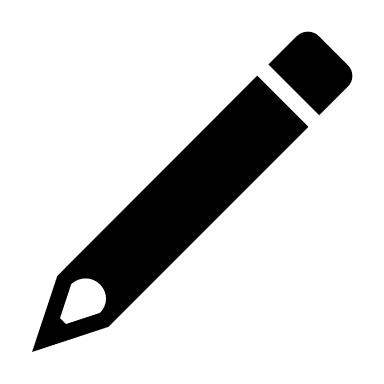 Fotografijo le str. 51 pošlji v spletno učilnico ali na moj e-naslov do petka, 22. 5. 2020. Preden nalogo fotografiraš, jo dobro preglej.MATEMATIKAod 18. 5. do 22. 5. 2020VSEBINA:OBSEG LIKAOglej si predstavitev Obseg (video), ki jo najdeš na šolski spletni strani OŠ Rodica (5. b). Spoznal/a boš, kako izmerimo in izračunamo obseg likov (pravokotnika in kvadrata).Računanja obsegov likov se boš učil/a z reševanjem nalog v SDZ od str. 41 do str. 43.    NALOGA:Fotografiraj le str. 42. Fotografijo pošlji v spletno učilnico ali na moj e-naslov do petka, 22. 5. 2020.DRUŽBAod 18. 5. do 22. 5. 2020VSEBINA:STARI VEK, SREDNJI VEK – ponavljanje in utrjevanjeZ reševanjem nalog v SDZ od str. 98 do str.102 ponovi in utrdi znanje o srednjem veku.Miselni vzorec, ki ga imaš na str. 102, prepiši v zvezek. Ključne besede dopolni z razlagami in risbami.V spletni učilnici te čaka kviz o starem in srednjem veku. Reši ga. Na voljo imaš dva poskusa. Upošteva se boljši rezultat.NALOGA:Miselni vzorec o srednjem veku fotografiraj. Fotografijo pošlji v spletno učilnico ali na moj e-naslov do ponedeljka, 25. 5. 2020.NARAVOSLOVJE IN TEHNIKA od 18. 5. do 22. 5. 2020VSEBINA:RAZLIČNE SNOVI RAZLIČNO PREVAJAJO TOPLOTOO toplotnih prevodnikih in izolatorjih preberi v učbeniku na str. 70 in 71.Toplotni prevodniki so snovi, ki dobro prevajajo toploto (toplota se skozi njih dobro »pretaka«). Take snovi so kovine. Doma večinoma uporabljate kovinske posode za kuhanje, kajne? Zakaj že?Toplotni izolatorji so snovi, ki slabo prevajajo toploto (toplota se skozi te snovi slabo »pretaka«). Take snovi so: les, volna, stiropor, zrak, ... Zakaj se pozimi oblečemo v več plasti, »kot čebula«? Zakaj zidarji hišo obložijo s stiroporom ali stirodurom, preden naredijo fasado?Naredi poskus.Potrebuješ:3 kocke ledu (enako velike)leseno kuhinjsko deskoplastični krožnik ali plastično kuhinjsko deskokovinsko posodo ali kovinski pladenj, krožnik …Istočasno položi: eno ledeno kocko na leseno desko, drugo na plastični krožnik in tretjo v/na kovinsko posodo. Opazuj.NALOGA:Kje se je ledena kocka stalila najhitreje? Zakaj?Poskus nariši v zvezek (naslov: TOPLOTNI PREVODNIKI IN IZOLATORJI)  in odgovori na vprašanje. Narisan poskus in odgovor na vprašanje fotografiraj. Fotografijo pošlji v spletno učilnico ali na moje e-naslov do ponedeljka, 25. 5. 2020.LUM & GOSod 18. 5. do 22. 5. 2020LUM: RISANJE (RISBA)V tem tednu ustvari pregledno naravoslovno risbo (poskus za NIT) in risbe pri DRU (miselni vzorec o srednjem veku).GOS: Pomagaj pri hišnih opravilih in pri delu na vrtu, če ga imate.